 ПРОЕКТ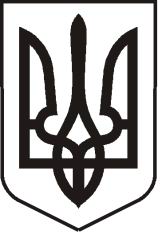  УКРАЇНАЛУГАНСЬКА  ОБЛАСТЬПОПАСНЯНСЬКИЙ  РАЙОН
ПОПАСНЯНСЬКА  МІСЬКА  РАДАШОСТОГО   СКЛИКАННЯДЕВ'ЯНОСТО ТРЕТЯ СЕСІЯРІШЕННЯ29 березня 2018 р.                          м. Попасна	                                           № Про затвердження норм витрат  на харчування та придбання лікарських засобів для учасників міських спортивних заходівЗ метою впорядкування питань, пов’язаних з фінансуванням за рахунок коштів місцевого бюджету спортивних заходів, внесених до програми розвитку фізичної культури і спорту у м. Попасна на 2018 рік, відповідно до п. 2 постанови Кабінету Міністрів України від 18 вересня 2013№ 689 «Про затвердження норм витрат на проведення спортивних заходів державного та міжнародного рівня», наказу Міністерства молоді та спорту України від 27 січня 2014№ 146 «Про затвердження грошової добової норми витрат на забезпечення харчуванням учасників спортивних заходів»,враховуючи розпорядження голови Луганської облдержадміністрації — керівника Луганської обласної військово-цивільної адміністрації від 22.09.2015 № 420  «Про затвердження норм витрат на харчування, лікарські засоби та вироби медичного призначення  для учасників спортивних заходів обласного рівня, спортсменів школи вищої спортивної майстерності, центрів олімпійської підготовки та дитячо-юнацьких шкіл усіх типів та відповідних порядків», з метою посилення соціального захисту спортсменів, тренерів, спортивних суддів, інших учасників спортивних заходів, створення належних умов для підготовки спортсменів міста до міжнародних, Всеукраїнських, обласних і міських змагань, Попаснянська міська радаВИРІШИЛА:1.Затвердити такі норми витрат грошових коштів на проведення міських спортивно масових заходів:- оплата харчування суддівської колегії, тренерського составу – 85 (вісімдесят п’ять) гривень  00 коп. на одну людину за добу;- оплата харчування учасників змагань (спортсменів) - 98 (дев’яносто вісім) гривень 00 коп. на одну людину за  добу;- витрати на забезпечення спортсменів – учасників спортивних заходів лікарськими засобами та виробами медичного призначення – 53 (п’ятдесят три) гривні 00 коп. на одну людину за добу.	2. Зазначені в п.1 цього рішення витрати,  проводити в межах асигнувань, передбачених кошторисом міської програми розвитку фізичної культури і спорту у м.Попасна на 2018 рік.3. Контроль за виконанням цього рішення покласти на постійні комісії з питань законності, регламенту, депутатської діяльності, етики, освіти, культури, спорту, соціальної політики та охорони здоров’я.Міський голова                                                                                     Ю.І.Онищенко Підготував: Водолазський, 2 05 65